ČESKÉ VYSOKÉ UČENÍ TECHNICKÉ V PRAZE 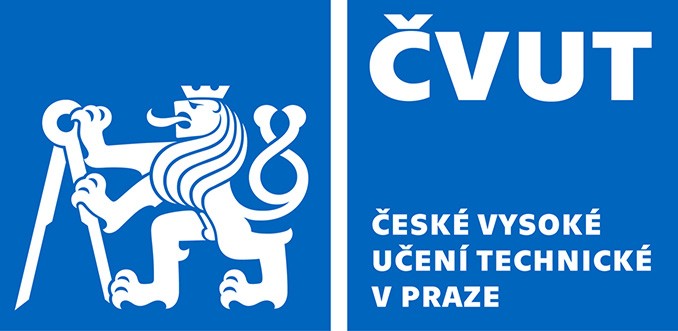 Fakulta stavebníThákurova 7, 166 29 Praha 6e–mail: kabilkov@fsv.cvut.cz	tel.: 2 2435 8739Žádost o přerušení doktorského studia z důvodu rodičovstvíŽádám o přerušení doktorského studia v době odŽádám o přerušení doktorského studia v době od  doz důvodu čerpání rodičovské dovolené.z důvodu čerpání rodičovské dovolené.z důvodu čerpání rodičovské dovolené.z důvodu čerpání rodičovské dovolené.z důvodu čerpání rodičovské dovolené.z důvodu čerpání rodičovské dovolené.Jméno doktoranda/ky: Datum narození:Školící pracoviště:Program/obor:Datumpodpis doktoranda/kypodpis školitelepodpis školitelepodpis školitelepodpis vedoucího školícího pracovištěpodpis předsedy oborové radypodpis předsedy oborové radypodpis předsedy oborové radypodpis proděkana VaV